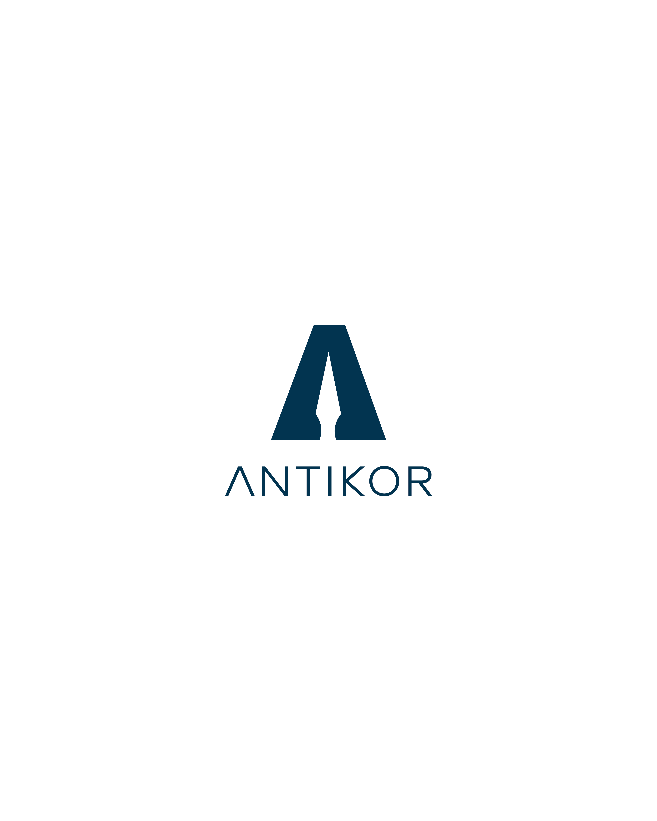 ЧАС ДОБРОПОРЯДОЧНОСТИ: ФИЛОСОФИЯ СПРАВЕДЛИВОСТИ СУЛТАНМАХМУТА ТОРАЙГЫРОВААгентством по противодействию коррупции выпущен очередной 
«Час добропорядочности» на тему «Философия справедливости СултанмахмутаТорайгырова».СултанмахмутТорайгыров– последователь классической казахской литературы, основанной великим Абаем. В своем творчестве он отразил актуальные вопросы своего времени, описав жизнь простого народа, нуждающегося в образовании.СултанмахмутТорайгыров посвятил всю свою жизнь служению Родине и просветительству: «Моя цель – освещать путь моего народа», – писал он в своих произведениях.Его поэзия – это школа поэтического мастерства, патриотизма 
и гражданственности.«В путь! Аул справедливости буду искать,Буду землю правдивости – чудо искать,Буду чахнуть от жажды, сбиваться с дороги,Буду счастье высокое всюду искать». Эти строки отражают жизненные ценности поэта, которых 
он придерживался в борьбе за просвещение народа.Он призывал молодежь открыться миру, заниматься наукой 
и саморазвитием: «Молодежь должна учиться, только знания и труд помогут преодолеть все трудности на их пути».«Я бы солнцем взошел над землей,Озарив родные края.Как смогу я бороться с тьмой,Если светить не сумею я?!» – писал поэт.Проблемы, освещенные поэтом, сегодня не потеряли актуальность. 
По мнению автора, только справедливость может спасти людей от «ссор», «человеческих слез» и «кровопролития». Справедливость – это «ключ к счастью и силе». Его слова должны послужить путеводителем для подрастающего поколения и навсегда останутся заветом.Видеоролик создан при поддержке Павлодарского государственного университета им.С.Торайгырова и Павлодарского государственного педагогического университета.Ссылка на видео-урок:https://youtu.be/7XUT7mR8ei0